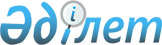 Об установлении границ села Жана ЖанбайСовместное решение Исатайского районного маслихата Атырауской области от 14 мая 2021 года № 41-VІI и постановление акимата Исатайского района Атырауской области от 18 мая 2021 года № 115. Зарегистрировано Департаментом юстиции Атырауской области 19 мая 2021 года № 4964
      В соответствии с подпунктом 3) статьи 12 Закона Республики Казахстан от 8 декабря 1993 года "Об административно-территориальном устройстве Республики Казахстан", статьями 6 и 31 Закона Республики Казахстан от 23 января 2001 года "О местном государственном управлении и самоуправлении в Республике Казахстан", Исатайский районный акимат ПОСТАНОВЛЯЕТ и Исатайский районный маслихат РЕШИЛИ:
      1. Установить границы села Жана Жанбай Нарынского сельского округа Исатайского района общей площадью 75,72 гектар, протяженностью 6171,7 метр согласно приложению.
      2. Контроль за исполнением настоящего совместного постановления и решения возложить на заместителя акима Исатайского района (Б. Сисатов) и председателя постоянной комиссии Исатайского районного маслихата по вопросам соблюдения законности, правовой защиты и депутатской этики (А. Сидегалиев).
      3. Настоящее совместное постановление и решение вступают в силу со дня государственной регистрации в органах юстиции, вводятся в действие по истечении десяти календарных дней после дня их первого официального опубликования. План административной границы села Жана Жанбай Нарынского сельского округа Исатайского района Атырауской области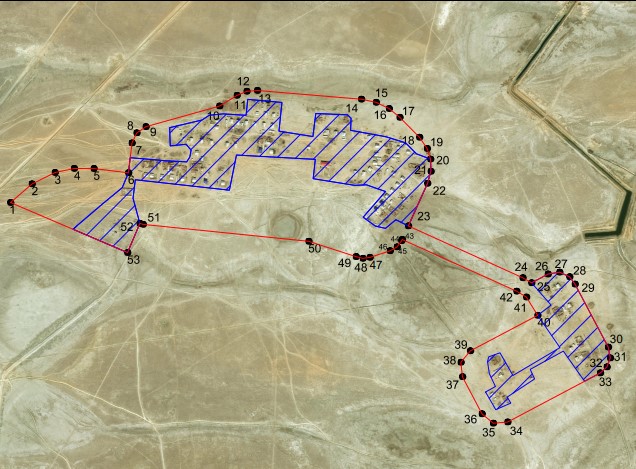 
      Общая площадь границы -75,72 гектар
      Протяженность границы – 6171,7 метр
					© 2012. РГП на ПХВ «Институт законодательства и правовой информации Республики Казахстан» Министерства юстиции Республики Казахстан
				
      Аким района 

П. Хасанов

      Председатель сессии 

Н. Кайрденов

      Секретарь маслихата 

Н. Муханбеталиев
Приложение к совместному постановлению и решению акимата Исатайского района от 18 мая 2021 года № 115 и Исатайского районного маслихата от 14 мая 2021 года № 41-VII
      Аким района 

П. Хасанов

      Председатель сессии 

Н. Кайрденов

      Секретарь маслихата 

Н. Муханбеталиев
